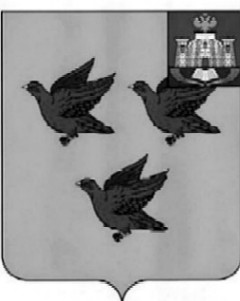 РОССИЙСКАЯ ФЕДЕРАЦИЯОРЛОВСКАЯ ОБЛАСТЬАДМИНИСТРАЦИЯ ГОРОДА ЛИВНЫПОСТАНОВЛЕНИЕ14 апреля 2023 года                                                                                         № 40 г. ЛивныО внесении изменений в постановление администрации города Ливны от 7 апреля 2023 года № 32 «О мерах социальной поддержки по организации отдыха детей в каникулярное время в городе Ливны Орловской области»В целях поддержания нормативной правовой базы в актуальном состоянии  администрация города Ливны постановляет:1. Внести в приложение 1 к постановлению администрации города Ливны от 7 апреля 2023 года № 32 «О мерах социальной поддержки по организации отдыха детей в каникулярное время в городе Ливны Орловской области» следующие изменения:1.1. пункт 2.7. изложить в следующей редакции:«2.7. Детям сотрудников и военнослужащих Управления Федеральной службы войск национальной гвардии Российской Федерации по Орловской области, командированных для выполнения задач в ходе специальной военной операции на территории Украины, Донецкой Народной Республики, Луганской Народной Республики, Херсонской и Запорожской областей, а также  детям граждан Российской Федерации, проходящих военную службу по контракту, заключенному в соответствии с пунктом 7 статьи 38 Федерального закона от 28 марта 1998 года № 53-ФЗ «О воинской обязанности и военной службе», либо заключивших контракт о добровольном содействии в выполнении задач, возложенных на Вооруженные Силы Российской Федерации.».1.2. пункт 2.8.1. изложить в следующей редакции:«2.8.1. Первоочередное предоставление путевок в оздоровительные учреждения с дневным пребыванием детей, организованные на базе образовательных организаций города Ливны, обеспечивается:- детям-сиротам и детям, оставшимся без попечения родителей;- детям с ограниченными возможностями здоровья; - детям-инвалидам;- одаренным детям;- подросткам, склонным к совершению правонарушений;- детям из неполных семей, - детям из многодетных семей;- детям родителей-инвалидов;- детям из семей вынужденных переселенцев;- детям ветеранов боевых действий;- детям из малообеспеченных семей;- детям ликвидаторов аварии на ЧАЭС;- детям граждан Российской Федерации, призванных на военную службу по мобилизации в Вооруженные Силы Российской Федерации, направленных к месту прохождения военной службы федеральным казенным учреждением «Военный комиссариат Орловской области»;- детям сотрудников и военнослужащих Управления Федеральной службы войск национальной гвардии Российской Федерации по Орловской области, командированных для выполнения задач в ходе специальной военной операции на территории Украины, Донецкой Народной Республики, Луганской Народной Республики, Херсонской и Запорожской областей;- детям граждан Российской Федерации, проходящих военную службу по контракту, заключенному в соответствии с пунктом 7 статьи 38 Федерального закона от 28 марта 1998 года № 53-ФЗ «О воинской обязанности и военной службе», либо заключивших контракт о добровольном содействии в выполнении задач, возложенных на Вооруженные Силы Российской Федерации.».2. Опубликовать настоящее постановление в газете «Ливенский вестник» и разместить его на официальном сайте администрации города в сети Интернет.3. Контроль за исполнением настоящего постановления возложить на заместителя главы администрации города Ливны по социальным вопросам.Исполняющий обязанностиглавы города                              	            			     Л. И. Полунина